Уведомляем о начале приема документов управлением Алтайского края по развитию предпринимательства и рыночной инфраструктуры для предоставления государственной поддержки в виде субсидирования части затрат, связанных с приобретением субъектами малого и среднего предпринимательства оборудования в рамках реализации индивидуальной программы социально-экономического развития Алтайского края на 2020 - 2024 годы, утвержденной распоряжением Правительства Российской Федерации от 08.04.2020 № 928 - р.Право на получение субсидии имеют субъекты малого и среднего предпринимательства, признаваемые таковыми в соответствии с Федеральным законом от 24.07.2007 № 209-ФЗ «О развитии малого и среднего предпринимательства в Российской Федерации», осуществляющие сельскохозяйственную деятельность, включенную в раздел А, производство товаров (работ, услуг), за исключением видов деятельности, включенных в разделы G (кроме кода 45), К, L, М (кроме кодов 71 и 75), N, О, S (кроме кодов 95 и 96), Т, U Общероссийского классификатора видов экономической деятельности (ОКВЭД 2), понесшие затраты, связанные с приобретением оборудования, предназначенного для осуществления перечисленных видов деятельности.Видом экономической деятельности субъекта признается деятельность, которая в разделе «Сведения о видах экономической деятельности по Общероссийскому классификатору видов экономической деятельности» выписки из Единого государственного реестра юридических лиц (Единого государственного реестра индивидуальных предпринимателей) указана в качестве основного вида деятельности:Отчетными периодами признаются девять месяцев календарного года, календарный год;Оборудование, при приобретении которого может быть оказана мера государственной поддержки:новые (ранее не эксплуатировавшиеся) устройства, механизмы, станки, приборы, аппараты, агрегаты, установки, техника (в том числе сельскохозяйственная), машины, транспортные средства (за исключением легковых автомобилей, речных, морских и воздушных судов), за исключением оборудования, предназначенного для осуществления оптовой и розничной торговой деятельности, со сроком полезного использования не менее двух лет,поставщиком (продавцом) которых являются производитель либо официальный дистрибьютор (дилер/субдилер) или официальный партнер (представитель), в том числе импортер производителя оборудования, реализующий продукцию данного производителя.Предоставление субсидии в текущем финансовом году осуществляется в отношении затрат, произведенных субъектом на основании договоров приобретения и (или) лизинга оборудования, заключенных как в год обращения за субсидией, так и в предшествующий год в пределах средств, предусмотренных на реализацию указанных мероприятий.Размер субсидии — в зависимости от затрат:Условия и требования для получения субсидии:На момент подачи документов:быть зарегистрированными в качестве индивидуального предпринимателя или юридического лица на территории Алтайского края, сведения о котором внесены в единый реестр субъектов малого и среднего предпринимательства, и осуществлять на территории Алтайского края деятельность 24 месяца и более, для—еубъектов—менопрофнлыгы* муниципальных образований—12 меояцев-и-более;не являться иностранными юридическими лицами, а также российскими юридическими лицами, в уставном (складочном) капитале которых доля участия иностранных юридических лиц, чьим местом регистрации является государство (территория), включенное в утверждаемый Министерством финансов Российской Федерации перечень государств и территорий, предоставляющих льготный налоговый режим налогообложения и (или) не предусматривающих раскрытия и предоставления информации при проведении финансовых операций (офшорные зоны), в совокупности превышает 50 процентов;не иметь в качестве основного вида деятельности предоставление недвижимости в аренду;не иметь просроченной задолженности по возврату в краевой бюджет субсидий, бюджетных инвестиций, предоставленных в том числе в соответствии с иными правовыми актами, и иной просроченной задолженности перед краевым бюджетом;не иметь просроченной задолженности по выплате заработной платы; не  получать на цели, указанные в пункте 1.1 настоящего Порядка, средства из краевого бюджета в соответствии с иными краевыми нормативными правовыми актами;субъекты - юридические лица не должны находиться в процессе реорганизации, ликвидации, в отношении них не должна быть введена процедура банкротства, их деятельность не должна быть приостановлена в порядке, предусмотренном законодательством Российской Федерации, а индивидуальные предприниматели не должны прекратить деятельность в качестве индивидуального предпринимателя;не иметь неисполненной обязанности по уплате налогов, сборов, страховых взносов, пеней, штрафов, процентов, подлежащих уплате в соответствии с законодательством Российской Федерации о налогах и сборах.При этом в случае наличия указанной задолженности по данным направляемого посредством РЕСПАКа межведомственного запроса получатель субсидии в течение 10 рабочих дней, установленных порядком на рассмотрение его пакета документов, вправе представить справку соответствующей инспекции Федеральной налоговой службы, подтверждающую факт погашения задолженности в течение указанного срока, либо вместе с пакетом документов представить справку ФНС об исполнении налогоплательщиком (плательщиком сбора, плательщиком страховых взносов, налоговым агентом) обязанности по уплате налогов, сборов, страховых взносов, пеней, штрафов, процентов, выданную и сформированную по состоянию на дату, которая не превышает 30 календарных дней до дня подачи заявления о предоставлении субсидии;в отчетном периоде - по итогам 9 месяцев текущего года: обеспечивать общую численность наемных работников в количестве 5 иболее человек, для субъектов монопрофильных муниципальных образований - 2 и более человек;обеспечивать подтвержденный документами средний уровень заработной платы одного работника (среднемесячный размер выплат одному члену сельскохозяйственного производственного кооператива за его личное трудовое участие) не ниже минимального размера оплаты труда, установленного законодательством на конец соответствующего периода и увеличенного на районный коэффициент.Обращаем Ваше внимание, для получения субсидии необходимо взять на себя обязательство по созданию новых рабочих мест (на каждый 1 300 000,00 руб. полученной субсидии в год ее получения необходимо создать 1 рабочее место - по общей численности работников на конец года по сравнению с численностью, указываемой при представлении документов за 9 месяцев). При этом в случае невозможности принятия обязательств по созданию рабочих мест на всю сумму начисленной субсидии (из расчета «максимальная сумма субсидии» / 1300000 рублей и округления в большую сторону до целого числе) в справке-расчете существует возможность указать запрашиваемую сумму субсидии меньше начисленной!Формирование документов для получения субсидии осуществляется с помощью информационной системы АИС РЕСПАК по адресу в Интернете https://respak.altagro22.ru/. Инструкция по работе с системой размещена на главной странице АИС РЕСПАК. (По вопросам техподдержки следует обращаться в отдел информационного обеспечения АПК по телефонам: 35-44-63, 35-44-24). В разделе «Отчетность» необходимо заполнить, загрузить и отправить на проверку формы:Анкета субъекта малого и среднего предпринимательстваРасчет размера субсидии на приобретение оборудования по договорам лизингаРасчет размера субсидии на приобретение оборудования по договорам приобретенияВ разделе «Заявки» необходимо выбрать: субсидия на приобретение оборудования по договорам лизинга или субсидия на приобретение оборудования по договорам приобретения (Управление Алтайского края по развитию предпринимательства и рыночной инфраструктуры).После формирования заявки в РЕСПАКе, необходимо распечатать сформированный в системе пакет (в 2 экземплярах), а также приложить к нему обосновывающие документы согласно сформированной из РЕСПАКа описи (там они поименованы), тоже в 2 экземплярах соответственно.Два экземпляра пакетов документов должны быть прошиты и пронумерованы, с указанием количества листов, подписаны и заверены печатью субъекта при ее наличии. Первым документом подшивается опись прилагаемых документов, вторым - заявление о предоставлении субсидии, далее другие документы.Вся дополнительная информация о сроках приема заявления на предоставление субсидии и прилагаемых документов, контакты ответственных лиц размещены в информационно - телекоммуникационной сети «Интернет» на официальном сайте управления: www.altsmb.ru. в разделе «Финансовокредитная поддержка», «Субсидии на приобретение оборудования».Прием заявлений от субъектов малого и среднего предпринимательства на участие в мероприятии Программы стартует с 12.10.2020 и продлится до 30.10.2020.Обращаем внимание. С учетом необходимости соблюдения требований по профилактике и недопущению распространения новой коронавирусной инфекции COV1D-19 приём документов производится с ежедневно сотрудниками Министерства сельского хозяйства Алтайского края по предварительной записи по телефонам: 8 (3852) 65-81-57 (отв. заместитель начальника отдела технической политики Калужский Алексей Сергеевич)Заместитель министра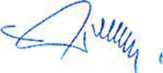 Исп.  Калужский Алексей Сергеевич 3852658157ЗатратыСтавка субсидииОграничениемаксимальногоразмерасубсидииУсловиепо договорам приобретения(поставки, купли- продажи)до 50% затюат ("без НДС), включая затраты на монтаж (без НДС), но без учета транспортных расходов на доставку оборудованияне более 15 млн. рублей в гол на одного получателяполная оплатастоимостиоборудованияпервый взнос  (аванс) по действующим договорам лизингадо 70% затрат на уплату первого взноса (аванса) по действующим договорам лизинга (без НДС)не более 5 млн.рублей в год наодного получателяполная оплата первого взноса (аванса)лизинговые платежи по действующим договорам лизинга стоимостью 10 млн. рублей и более (за исключением части лизинговых платежей на покрытие дохода лизингодателя)не более 50% от фактически произведенных субъектом затрат на уплату лизинговых платежей (без НДС)не более 5 млн. рублей в год на одного получателя